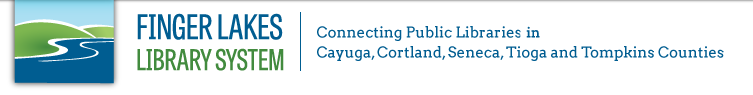 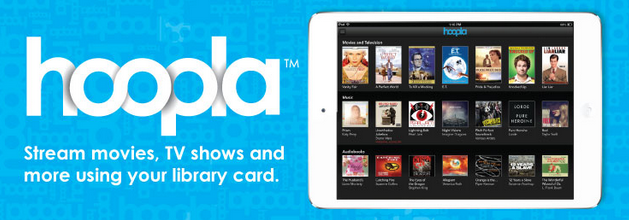 2016-2017 Hoopla Member Library Contribution FormLibrary Information:Primary Contact:Please bill above in the amount of $_____________, for the purchase of Hoopla for 2016-2017Payment is due within 30 days of invoice.Acknowledgement and Acceptance:On behalf of my Library, I represent and warrant that I have the authority to enter into this Agreement and my signature below indicates my Library’s agreement and acceptance of the above purchase. By (signature):___________________________		 Title:_____________________________Name (Print): ___________________________		Effective Date:______________________Submit completed order forms to Amanda Schiavulli via delivery or at aschiavulli@flls.orgName of Library: Library Code:Name:Telephone:Email:Billed to Address: